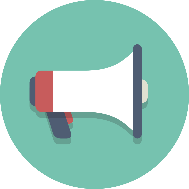 Titre du projetIDENTIFICATION DE L’ORGANISME DE FORMATIONNom de l’organisme de formation : Adresse postale : Responsable juridique de la structure (nom et fonction) : Responsable du projet (nom, e-mail et numéro de téléphone contact) :LES POINTS FORTS DE VOTRE CANDIDATURELA PROPOSITIONLE PUBLIC CIBLE, LES BESOINS DU PUBLICL’OBJECTIF DE LA FORMATIONLE CONTEXTE ET L’Intérêt DE PROPOSER LA FORMATION EN FMDL’ARCHITECTURE DE LA FORMATION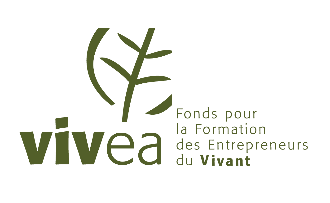 COMMENT AVEZ-VOUS PRIS EN COMPTE LES ATTENTES ET SITUATIONS DES STAGIAIRES ?QU’AVEZ-VOUS MIS EN PLACE DANS LA FORMATION POUR FAVORISER LA MISE EN APPLICATION DES CONNAISSANCES ACQUISES ?QU’AVEZ-VOUS MIS EN PLACE POUR FAVORISER LA COLLABORATION ENTRE LES STAGIAIRES ?QU’AVEZ-VOUS MIS EN PLACE EN MATIèRE D’ASSISTANCE TECHNIQUE ?TAUX D’ASSIDUITÉ DES TEMPS à distanceNombre de stagiaires : Nombre de stagiaires ayant suivi les temps à distance à 100 % : évaluations stagiairesSYNTHèSENombre de stagiaires : Nombre de répondants : les trois apports les plus cités à la question 16« À votre avis, quels sont les principaux avantages à suivre une formation comportant un temps à distance ? (Choisir les 3 apports principaux) »Apport n°1 :Apport n°2 : Apport n°3 :Nous vous remercions.L’ensemble du formulaire est la propriété de VIVEA, il ne peut être reproduit sans l’accord formalisé de VIVEA.Objectifs pédagogiques des séquences de formationPrésentiel, distanciel, synchrone, asynchroneDuréeContenuModalités pédagogiques (activités)OutilsTutorat pédagogique proposéArgumenter votre choixN°QuestionsNote moyenne1Vous venez de suivre une formation financée par VIVEA comportant un ou plusieurs temps à distance. Quel est votre niveau de satisfaction de cette formation ?2Au démarrage, aviez-vous une vision claire de la formation que vous alliez suivre et des différents temps (présentiel, distanciel…) ?3Avez-vous perçu une cohérence entre les différentes séances ?4Diriez-vous que les temps à distance vous ont permis de vous former quand et où vous vouliez et à votre propre rythme ?5Diriez-vous que vos attentes et situations personnelles ont été prises en compte dans la formation ?6Diriez-vous que pendant la formation vous avez-pu mettre en application les connaissances acquises à travers des exercices, jeux de rôle… ?7Si vous avez eu accès à un espace de discussion entre les stagiaires et avec le formateur, l’avez-vous utilisé ?8À travers les activités proposées, avez-vous pu collaborer avec les autres stagiaires pendant la formation ?9Avez trouvé les supports attractifs ?10Les activités étaient-elles ludiques ?11Les supports étaient-ils variés (vidéos, lecture, podcast…) ?12Comment qualifierez-vous l’information permettant de contacter l’assistance pédagogique et/ou technique ?13Lors des séances à distance, avez-vous été accompagné pédagogiquement ?14Si vous avez eu besoin d’une assistance technique, qu’en avez-vous pensé ?15Avez-vous eu un accès facile aux séquences à distance ?MOYENNE globaleMOYENNE globale